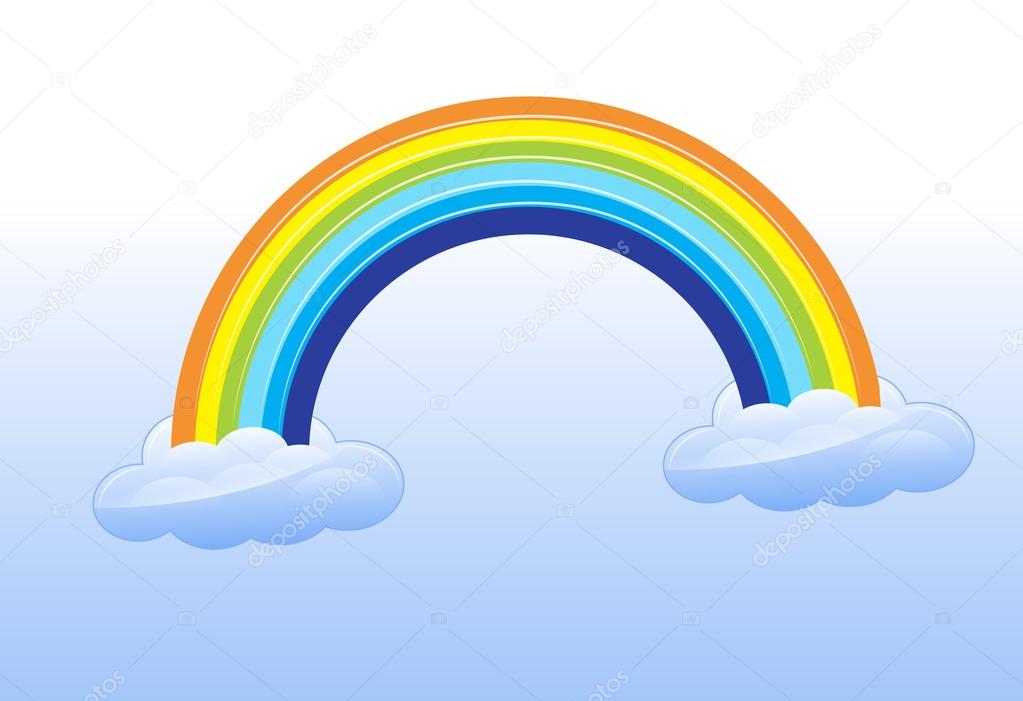 Takhle vypadal náš „duhový den“, kterým jsme si zpříjemnili pondělní on-line výuku.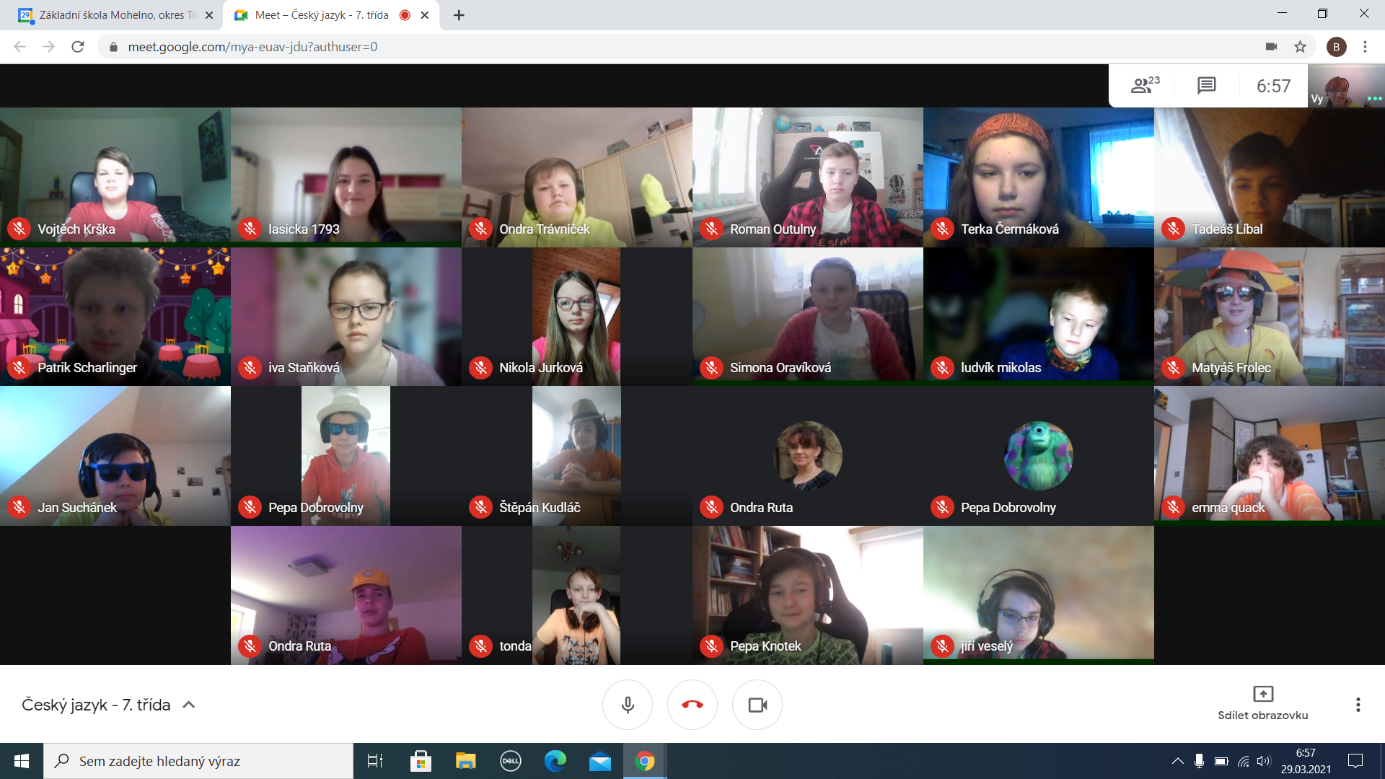 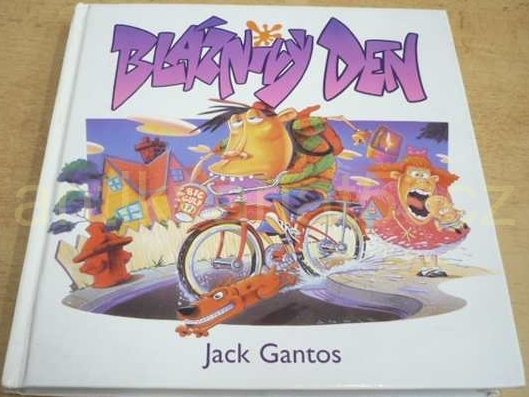 V úterý jsme měli pro změnu „bláznivý den“                             a takhle nám to slušelo.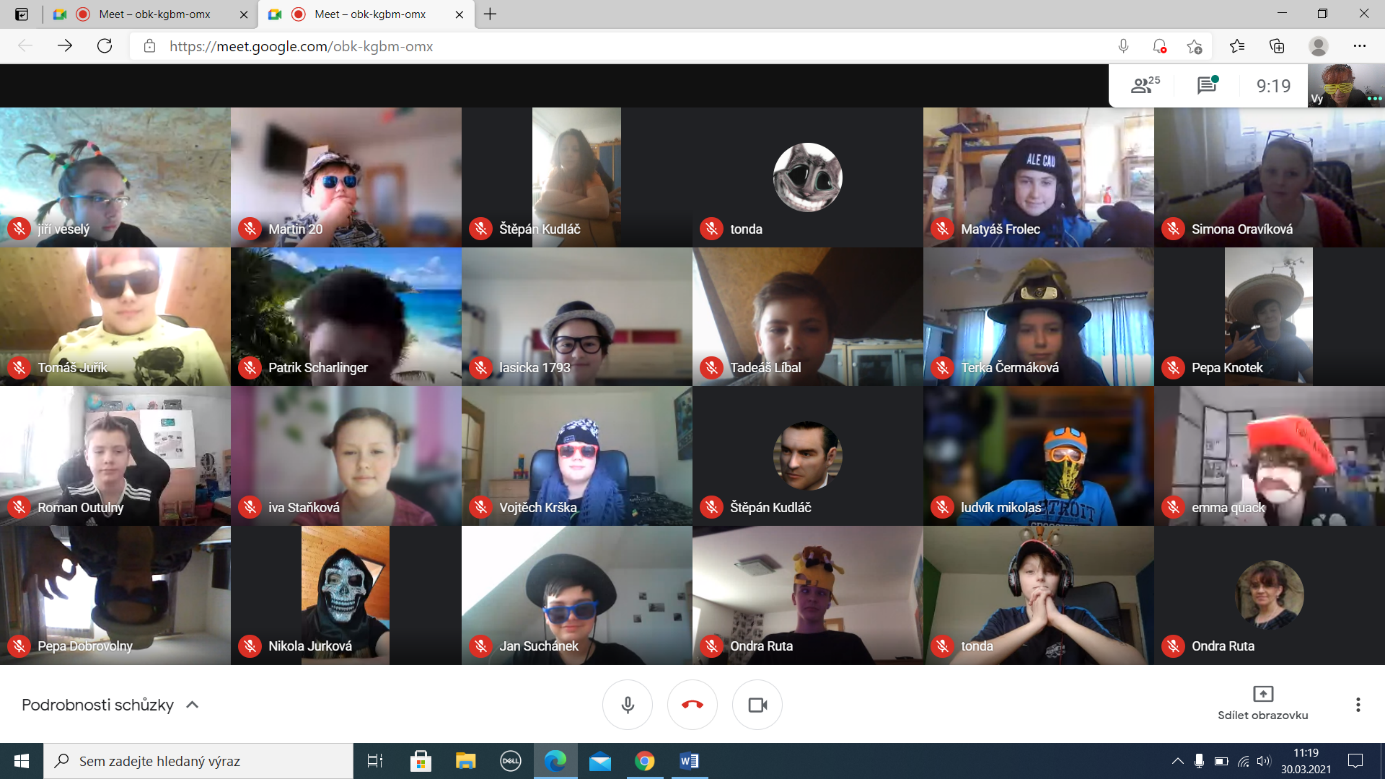 